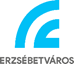 Nyilvántartásba vételi eljárás iránti kérelem
Erzsébetvárosi civil szervezetek számáraI. Szervezet adatai:II. Kapcsolattartás adatai:Hozzájárulok, hogy az általam képviselt szervezet I. pontban szereplő adatai az Önkormányzat hivatalos honlapján (www.erzsebetvaros.hu) megjelenjenek.Tudomásul veszem, hogy amennyiben a szervezet adataiban, tevékenységében olyan változás következik be, amely alapján a továbbiakban nem jogosult a nyilvántartásba vételre, ennek tényét 15 napon belül bejelentem az Önkormányzat részére.   Kelt: 	Szervezet képviseletére jogosult aláírásaSzervezet neve:Adószáma:Rövidített név:Szervezet székhelye irányítószám:Szervezet székhelye település:Szervezet székhelye utca, házszám:Szervezet típusa:alapítvány, egyesület, köztestület, országos sportági szakszövetség, egyéb szervezet, vallási egyesületCél szerinti besorolás:adományozási tevékenység, egészségügyi tevékenység, foglalkoztatási csoportokat összefogó tevékenység, gazdaságfejlesztési és munkaügyi tevékenység, jogvédő tevékenység, kulturális tevékenység, kulturális és információs, kommunikációs tevékenység, kutatási tevékenység, környezetvédelmi tevékenység, közbiztonság-védelmi tevékenység, nemzetközi tevékenység, szakmai, gazdasági, érdekképviseleti tevékenység, sporttevékenység, szabadidős és hobbi tevékenység, szociális tevékenység, településfejlesztési tevékenység, egyéb tevékenység: …Cél leírása:Szervezet nyilvántartási száma:Eljáró bíróság neve:Jogerőre emelkedés dátuma:Szervezet képviselőjének neve:Elérhetősége (telefon és email cím):Szervezet kapcsolattartójának neve:Elérhetősége (telefon és email cím):